Complete this form and upload it into the Plan of Study – Part I available in your Grad Rebel Gateway student portal. Once submitted, the form will route electronically for signatures. Upon approval by the Graduate College, a final copy of the form will be emailed to your Rebelmail account.Refer to the 2019-20 Graduate Catalog for degree requirements:https://catalog.unlv.edu/preview_program.php?catoid=30&poid=9199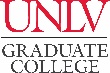 PLAN OF STUDY - Part IIDOCTOR OF PUBLIC POLICY2019-20CatalogCOURSE REQUIREMENTSCore Courses - 39 CreditsCore Courses - 39 CreditsCore Courses - 39 CreditsCore Courses - 39 CreditsCore Courses - 39 CreditsCore Courses - 39 CreditsCore Courses - 39 CreditsCore Courses - 39 CreditsCore Courses - 39 CreditsCore Courses - 39 CreditsCore Courses - 39 CreditsCOURSE(Prefix & #)COURSE(Prefix & #)CREDITSCREDITSGRADE (if completed)TERM(Taken/anticipated)SUBSTITUTION/TRANSFER (if applicable)SUBSTITUTION/TRANSFER (if applicable)SUBSTITUTION/TRANSFER (if applicable)SUBSTITUTION/TRANSFER (if applicable)SUBSTITUTION/TRANSFER (if applicable)COURSE(Prefix & #)COURSE(Prefix & #)CREDITSCREDITSGRADE (if completed)TERM(Taken/anticipated)COURSECREDITSGRADEINSTITUTIONINSTITUTIONPPY 700PPY 700PPY 701PPY 701PPY 703PPY 703PPY 704PPY 704PPY 705PPY 705PPY 710PPY 710PPY 712PPY 712PPY 713PPY 713PPY 714PPY 714PPY 715PPY 715PPY 716PPY 716PPY 720PPY 720PPY 722PPY 722PPY 723PPY 723PPY 724PPY 724PPY 725PPY 725PPY 730PPY 730PPY 731PPY 731PPY 733PPY 733PPY 734PPY 734PPY 735PPY 735PPY 736PPY 736Policy Project Courses - 12 CreditsPolicy Project Courses - 12 CreditsPolicy Project Courses - 12 CreditsPolicy Project Courses - 12 CreditsPolicy Project Courses - 12 CreditsPolicy Project Courses - 12 CreditsPolicy Project Courses - 12 CreditsPolicy Project Courses - 12 CreditsPolicy Project Courses - 12 CreditsPolicy Project Courses - 12 CreditsPolicy Project Courses - 12 CreditsCOURSE(Prefix & #)COURSE(Prefix & #)CREDITSCREDITSGRADE (if completed)TERM(Taken/anticipated)SUBSTITUTION/TRANSFER (if applicable)SUBSTITUTION/TRANSFER (if applicable)SUBSTITUTION/TRANSFER (if applicable)SUBSTITUTION/TRANSFER (if applicable)SUBSTITUTION/TRANSFER (if applicable)COURSE(Prefix & #)COURSE(Prefix & #)CREDITSCREDITSGRADE (if completed)TERM(Taken/anticipated)COURSEPPY 780PPY 780PPY 781PPY 781PPY 782PPY 782PPY 784PPY 784PPY 783PPY 783TOTAL CREDITS* Minimum credits required for graduation = 51* Minimum credits required for graduation = 51* Minimum credits required for graduation = 51* Minimum credits required for graduation = 51* Minimum credits required for graduation = 51* Minimum credits required for graduation = 51* Minimum credits required for graduation = 51GRADUATION POLICIESA minimum of 50 percent of the degree program must be 700-level courses excluding thesis, dissertation, or professional/scholarly paper. Individual departments may require more than the Graduate College minimum.Courses used to fulfill requirements for one degree may not be used toward another degree. A candidate for an advanced degree or graduate certificate must have a minimum Graduate Program Grade Point Average of 3.00 to be eligible to graduate or receive the certificate.Refer to the Graduate Catalog for all Academic, Transfer Credit, and program-related policies and requirements.